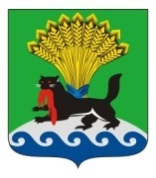 РОССИЙСКАЯ ФЕДЕРАЦИЯИРКУТСКАЯ ОБЛАСТЬИРКУТСКОЕ РАЙОННОЕ МУНИЦИПАЛЬНОЕ ОБРАЗОВАНИЕАДМИНИСТРАЦИЯКОМИТЕТ ПО УПРАВЛЕНИЮ МУНИЦИПАЛЬНЫМ ИМУЩЕСТВОМ И ЖИЗНЕОБЕСПЕЧЕНИЮПРЕДСЕДАТЕЛЬРАСПОРЯЖЕНИЕот «19» 10 2020г.					                                                               № 213Об утверждении Перечня муниципального имущества Иркутского районного муниципального образования, свободного от прав третьих лиц (за исключением права хозяйственного ведения, права оперативного управления, а также имущественных прав субъектов малого и среднего предпринимательства)  В целях предоставления имущественной поддержки субъектам малого и среднего предпринимательства и организациям, образующим инфраструктуру поддержки субъектов малого и среднего предпринимательства в Иркутском районном муниципальном образовании, руководствуясь решением Думы Иркутского районного муниципального образования от 29.11.2018 № 54-561/рд «Об утверждении Положения о Комитете по управлению муниципальным имуществом и жизнеобеспечению администрации Иркутского районного муниципального образования», постановлением администрации Иркутского районного муниципального образования от 28.09.2019 № 7 «Об утверждении положения о порядке формирования, ведения, утверждения и обязательного опубликования перечня муниципального имущества Иркутского районного муниципального образования, свободного от прав третьих лиц (за исключением права хозяйственного ведения, права оперативного управления, а также имущественных прав субъектов малого и среднего предпринимательства)».  Утвердить Перечень муниципального имущества Иркутского районного муниципального образования, свободного от прав третьих лиц (за исключением права хозяйственного ведения, права оперативного управления, а также имущественных прав субъектов малого и среднего предпринимательства) (прилагается). Распоряжение Комитета по экономике и управлению муниципальным имуществом администрации Иркутского районного муниципального образования от 30.09.2016 № 531 «Об утверждении Перечня муниципального имущества Иркутского районного муниципального образования, свободного от прав третьих лиц (за исключением имущественных прав субъектов малого и среднего предпринимательства) признать утратившим силу. Комитету по управлению муниципальным имуществом и жизнеобеспечению администрации Иркутского районного муниципального образования  внести в оригинал распоряжения от 30.09.2016 № 531 «Об утверждении Перечня муниципального имущества Иркутского районного муниципального образования, свободного от прав третьих лиц (за исключением имущественных прав субъектов малого и среднего предпринимательства)» информацию о признании акта утратившим силу.Опубликовать настоящее распоряжение в газете «Ангарские огни» и разместить в информационно-телекоммуникационной сети «Интернет» на официальном сайте Иркутского районного муниципального образования www.irkraion.ru.Контроль исполнения распоряжения оставляю за собой.Председатель Комитета                                                                        А.Г. Речицкий                                                                            Приложение                                                                            утвержден                                                                            распоряжением председателя                                                                           Комитета по управлениюмуниципальным имуществом и жизнеобеспечению администрации Иркутского            районного муниципального образования                                                                               от ____________№ _________ПЕРЕЧЕНЬмуниципального имущества Иркутского районного муниципального образования, свободного от прав третьих лиц (за исключением права хозяйственного ведения, права оперативного управления, а также имущественных прав субъектов малого и среднего предпринимательства)№п/пНаименование объекта МестонахождениеПлощадь, кв.м.Кадастровый номерЦелевое назначение/вид разрешенного использованияИнформация об обременении объектов имущественными правами12345671.здание столовойс. Малое Голоустное, ул. Мира, 29191 38:06:160102:791объект общественного питания, торговоезаключен договор аренды 2.здание пекарнип. Большое Голоустное, ул. Кирова, 13120,538:06:160202:156объект общественного питаниязаключен договор аренды3.нежилые помещения с номерами 1-11 на поэтажном плане с земельным участком р.п. Листвянка, ул. Горького, 115108,738:06:030108:8638:06:030108:88размещение аптекисвободное от прав третьих лиц 3.нежилые помещения с номерами 1-11 на поэтажном плане с земельным участком р.п. Листвянка, ул. Горького, 11530738:06:030108:213для эксплуатации здания аптекисвободное от прав третьих лиц 4.нежилое здание с земельным участком с. Пивовариха, ул. Майская, 23А154,238:06:140101:274коммунально-бытовое, производственное, складское, торговоезаключен договор аренды4.нежилое здание с земельным участком с. Пивовариха, ул. Майская, 23А111238:06:140101:165для размещения объектов социального и коммунально-бытового назначениязаключен договор аренды5.нежилое здание с земельным участкомс. Смоленщина, ул. Трудовая, 7/152,238:06:150102:3063коммунально-бытовое, производственное, складскоесвободное от прав третьих лиц5.нежилое здание с земельным участкомс. Смоленщина, ул. Трудовая, 7/129738:06:150102:3154для эксплуатации нежилого зданиясвободное от прав третьих лиц6. земельный участокп. Усть-Балей97,438:06:111302:706Земли особо охраняемых территорий и объектов, под оздоровительный лагерьсвободное от прав третьих лиц